ПРОТОКОЛ № _____Доп. Вр.                    в пользу                                           Серия 11-метровых                    в пользу                                            Подпись судьи : _____________________ /_________________________ /ПредупрежденияУдаленияПредставитель принимающей команды: ______________________ / _____________________ Представитель команды гостей: _____________________ / _________________________ Замечания по проведению игры ______________________________________________________________________________________________________________________________________________________________________________________________________________________________________________________________________________________________________________________________________________________________________________________________________________________________________________________________________________________________________________________________Травматические случаи (минута, команда, фамилия, имя, номер, характер повреждения, причины, предварительный диагноз, оказанная помощь): _________________________________________________________________________________________________________________________________________________________________________________________________________________________________________________________________________________________________________________________________________________________________________________________________________________________________________Подпись судьи:   _____________________ / _________________________Представитель команды: ______    __________________  подпись: ___________________    (Фамилия, И.О.)Представитель команды: _________    _____________ __ подпись: ______________________                                                             (Фамилия, И.О.)Лист травматических случаевТравматические случаи (минута, команда, фамилия, имя, номер, характер повреждения, причины, предварительный диагноз, оказанная помощь)_______________________________________________________________________________________________________________________________________________________________________________________________________________________________________________________________________________________________________________________________________________________________________________________________________________________________________________________________________________________________________________________________________________________________________________________________________________________________________________________________________________________________________________________________________________________________________________________________________________________________________________________________________________________________________________________________________________________________________________________________________________________________________________________________________________________________________________________________________________________________________________________________________________________________________________________________________________________________________________________________________________________________________________________________________________________________________________________________________________________________________________Подпись судьи : _________________________ /________________________/ 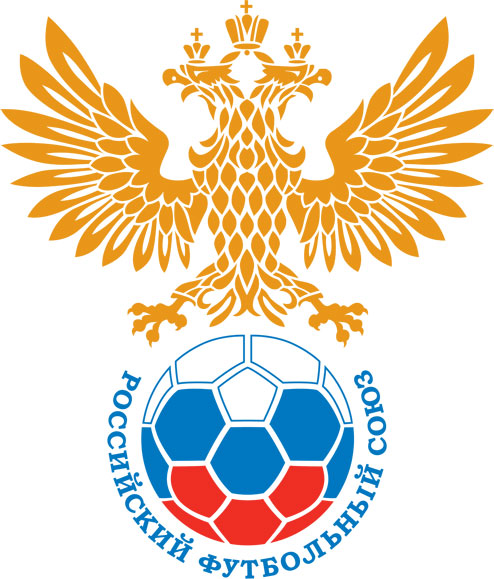 РОССИЙСКИЙ ФУТБОЛЬНЫЙ СОЮЗМАОО СФФ «Центр»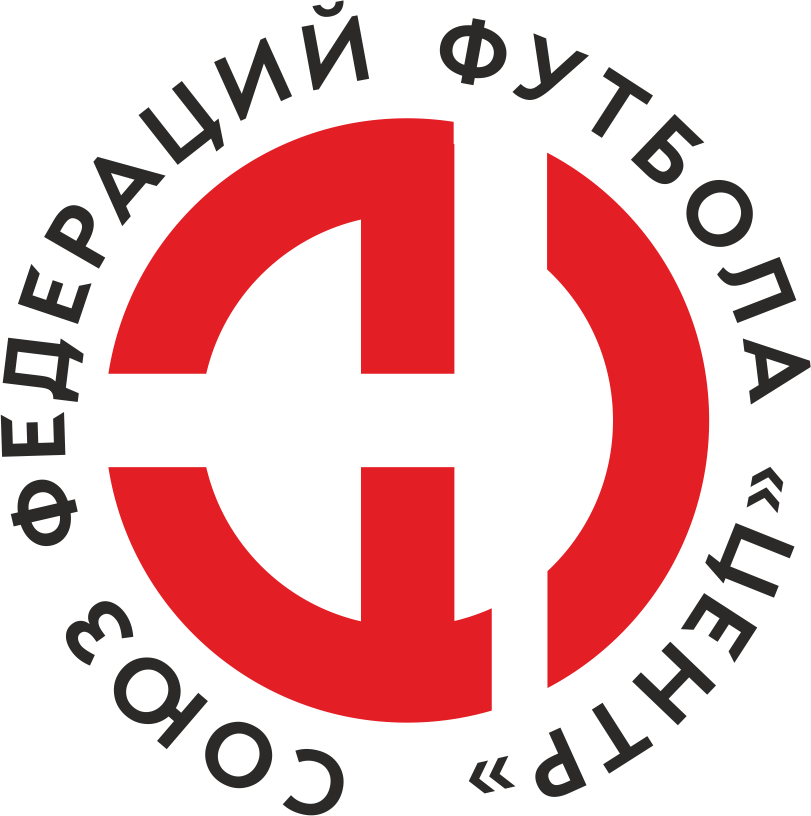    Первенство России по футболу среди команд III дивизиона, зона «Центр» _____ финала Кубка России по футболу среди команд III дивизиона, зона «Центр»Дата:7 октября 2020Академия футбола (Тамбов)Академия футбола (Тамбов)Академия футбола (Тамбов)Академия футбола (Тамбов)Елец (Елец)Елец (Елец)команда хозяевкоманда хозяевкоманда хозяевкоманда хозяевкоманда гостейкоманда гостейНачало:13:00Освещение:электрическоеэлектрическоеКоличество зрителей:100Результат:1:2в пользуЕлец (Елец)1 тайм:1:2в пользув пользу Елец (Елец)Судья:Качанов Антон  (Орел)кат.1 кат.1 помощник:Мезенцев Денис (Воронеж)кат.1 кат.2 помощник:Басов Ростислав (Воронеж)кат.1 кат.Резервный судья:Резервный судья:Абрамкин Станиславкат.2 кат.Инспектор:Ковалев Алексей Борисович (Тамбов)Ковалев Алексей Борисович (Тамбов)Ковалев Алексей Борисович (Тамбов)Ковалев Алексей Борисович (Тамбов)Делегат:СчетИмя, фамилияКомандаМинута, на которой забит мячМинута, на которой забит мячМинута, на которой забит мячСчетИмя, фамилияКомандаС игрыС 11 метровАвтогол0:1Александр Молодцов Елец (Елец)140:2Александр Молодцов Елец (Елец)341:2Денис СкрыпниковАкадемия футбола (Тамбов)42Мин                 Имя, фамилия                          КомандаОснованиеРОССИЙСКИЙ ФУТБОЛЬНЫЙ СОЮЗМАОО СФФ «Центр»РОССИЙСКИЙ ФУТБОЛЬНЫЙ СОЮЗМАОО СФФ «Центр»РОССИЙСКИЙ ФУТБОЛЬНЫЙ СОЮЗМАОО СФФ «Центр»РОССИЙСКИЙ ФУТБОЛЬНЫЙ СОЮЗМАОО СФФ «Центр»РОССИЙСКИЙ ФУТБОЛЬНЫЙ СОЮЗМАОО СФФ «Центр»РОССИЙСКИЙ ФУТБОЛЬНЫЙ СОЮЗМАОО СФФ «Центр»Приложение к протоколу №Приложение к протоколу №Приложение к протоколу №Приложение к протоколу №Дата:7 октября 20207 октября 20207 октября 20207 октября 20207 октября 2020Команда:Команда:Академия футбола (Тамбов)Академия футбола (Тамбов)Академия футбола (Тамбов)Академия футбола (Тамбов)Академия футбола (Тамбов)Академия футбола (Тамбов)Игроки основного составаИгроки основного составаЦвет футболок: красные       Цвет гетр: красныеЦвет футболок: красные       Цвет гетр: красныеЦвет футболок: красные       Цвет гетр: красныеЦвет футболок: красные       Цвет гетр: красныеНЛ – нелюбительНЛОВ – нелюбитель,ограничение возраста НЛ – нелюбительНЛОВ – нелюбитель,ограничение возраста Номер игрокаЗаполняется печатными буквамиЗаполняется печатными буквамиЗаполняется печатными буквамиНЛ – нелюбительНЛОВ – нелюбитель,ограничение возраста НЛ – нелюбительНЛОВ – нелюбитель,ограничение возраста Номер игрокаИмя, фамилияИмя, фамилияИмя, фамилия1Никита Котов Никита Котов Никита Котов 29Александр Евтин Александр Евтин Александр Евтин 4Вадим Розенберг Вадим Розенберг Вадим Розенберг 25Никита Теселкин Никита Теселкин Никита Теселкин 30Даниил Живилков Даниил Живилков Даниил Живилков 6Даниил Мишутин Даниил Мишутин Даниил Мишутин 10Алексей Попов Алексей Попов Алексей Попов 24Денис Скрыпников Денис Скрыпников Денис Скрыпников 18Артем Мухаренов Артем Мухаренов Артем Мухаренов 9Александр Шурлов Александр Шурлов Александр Шурлов 15Антон Архипов Антон Архипов Антон Архипов Запасные игроки Запасные игроки Запасные игроки Запасные игроки Запасные игроки Запасные игроки 16Илья КораблевИлья КораблевИлья Кораблев31Артем ДоронинАртем ДоронинАртем Доронин17Кирилл ЛосевКирилл ЛосевКирилл Лосев27Вячеслав ШабановВячеслав ШабановВячеслав Шабанов32Роман ЖеребятьевРоман ЖеребятьевРоман Жеребятьев28Михаил УсанинМихаил УсанинМихаил Усанин13Владислав ПавельевВладислав ПавельевВладислав Павельев21Кирилл КиселевКирилл КиселевКирилл Киселев14Денис СадчиковДенис СадчиковДенис Садчиков22Дмитрий БыковДмитрий БыковДмитрий БыковТренерский состав и персонал Тренерский состав и персонал Фамилия, имя, отчествоФамилия, имя, отчествоДолжностьДолжностьТренерский состав и персонал Тренерский состав и персонал 1Тренерский состав и персонал Тренерский состав и персонал 234567ЗаменаЗаменаВместоВместоВместоВышелВышелВышелВышелМинМинСудья: _________________________Судья: _________________________Судья: _________________________11Даниил МишутинДаниил МишутинДаниил МишутинМихаил УсанинМихаил УсанинМихаил УсанинМихаил Усанин545422Артем МухареновАртем МухареновАртем МухареновВячеслав ШабановВячеслав ШабановВячеслав ШабановВячеслав Шабанов5656Подпись Судьи: _________________Подпись Судьи: _________________Подпись Судьи: _________________33Александр ШурловАлександр ШурловАлександр ШурловКирилл ЛосевКирилл ЛосевКирилл ЛосевКирилл Лосев6161Подпись Судьи: _________________Подпись Судьи: _________________Подпись Судьи: _________________44Алексей ПоповАлексей ПоповАлексей ПоповРоман ЖеребятьевРоман ЖеребятьевРоман ЖеребятьевРоман Жеребятьев636355Антон АрхиповАнтон АрхиповАнтон АрхиповАртем ДоронинАртем ДоронинАртем ДоронинАртем Доронин767666Денис СкрыпниковДенис СкрыпниковДенис СкрыпниковДмитрий БыковДмитрий БыковДмитрий БыковДмитрий Быков787877Никита ТеселкинНикита ТеселкинНикита ТеселкинДенис СадчиковДенис СадчиковДенис СадчиковДенис Садчиков9090        РОССИЙСКИЙ ФУТБОЛЬНЫЙ СОЮЗМАОО СФФ «Центр»        РОССИЙСКИЙ ФУТБОЛЬНЫЙ СОЮЗМАОО СФФ «Центр»        РОССИЙСКИЙ ФУТБОЛЬНЫЙ СОЮЗМАОО СФФ «Центр»        РОССИЙСКИЙ ФУТБОЛЬНЫЙ СОЮЗМАОО СФФ «Центр»        РОССИЙСКИЙ ФУТБОЛЬНЫЙ СОЮЗМАОО СФФ «Центр»        РОССИЙСКИЙ ФУТБОЛЬНЫЙ СОЮЗМАОО СФФ «Центр»        РОССИЙСКИЙ ФУТБОЛЬНЫЙ СОЮЗМАОО СФФ «Центр»        РОССИЙСКИЙ ФУТБОЛЬНЫЙ СОЮЗМАОО СФФ «Центр»        РОССИЙСКИЙ ФУТБОЛЬНЫЙ СОЮЗМАОО СФФ «Центр»Приложение к протоколу №Приложение к протоколу №Приложение к протоколу №Приложение к протоколу №Приложение к протоколу №Приложение к протоколу №Дата:Дата:7 октября 20207 октября 20207 октября 20207 октября 20207 октября 20207 октября 2020Команда:Команда:Команда:Елец (Елец)Елец (Елец)Елец (Елец)Елец (Елец)Елец (Елец)Елец (Елец)Елец (Елец)Елец (Елец)Елец (Елец)Игроки основного составаИгроки основного составаЦвет футболок: черные   Цвет гетр:  зеленыеЦвет футболок: черные   Цвет гетр:  зеленыеЦвет футболок: черные   Цвет гетр:  зеленыеЦвет футболок: черные   Цвет гетр:  зеленыеНЛ – нелюбительНЛОВ – нелюбитель,ограничение возрастаНЛ – нелюбительНЛОВ – нелюбитель,ограничение возрастаНомер игрокаЗаполняется печатными буквамиЗаполняется печатными буквамиЗаполняется печатными буквамиНЛ – нелюбительНЛОВ – нелюбитель,ограничение возрастаНЛ – нелюбительНЛОВ – нелюбитель,ограничение возрастаНомер игрокаИмя, фамилияИмя, фамилияИмя, фамилия16Илья Одиноков   Илья Одиноков   Илья Одиноков   4Сергей Хмелевской Сергей Хмелевской Сергей Хмелевской 5Руслан Сидоров Руслан Сидоров Руслан Сидоров 19Максим Перегудов Максим Перегудов Максим Перегудов 3Юрий Неделин Юрий Неделин Юрий Неделин 28Александр_А. Ролдугин  Александр_А. Ролдугин  Александр_А. Ролдугин  7Сергей Белоусов Сергей Белоусов Сергей Белоусов 11Владислав Колченко Владислав Колченко Владислав Колченко 8Денис Леньо Денис Леньо Денис Леньо 17Иван Головкин Иван Головкин Иван Головкин 9Александр Молодцов  Александр Молодцов  Александр Молодцов  Запасные игроки Запасные игроки Запасные игроки Запасные игроки Запасные игроки Запасные игроки 1Иван ПоповИван ПоповИван Попов21Роман ЛошкаревРоман ЛошкаревРоман Лошкарев15Андрей ХромыхАндрей ХромыхАндрей Хромых10Владимир СотниковВладимир СотниковВладимир Сотников12Олег КиселевОлег КиселевОлег Киселев23Станислав ЗайцевСтанислав ЗайцевСтанислав Зайцев27Александр ТвердохлебовАлександр ТвердохлебовАлександр Твердохлебов32Матвей РассказовМатвей РассказовМатвей Рассказов18Михаил ХрамовМихаил ХрамовМихаил ХрамовТренерский состав и персонал Тренерский состав и персонал Фамилия, имя, отчествоФамилия, имя, отчествоДолжностьДолжностьТренерский состав и персонал Тренерский состав и персонал 1Тренерский состав и персонал Тренерский состав и персонал 234567Замена Замена ВместоВместоВышелМинСудья : ______________________Судья : ______________________11Денис ЛеньоДенис ЛеньоАндрей Хромых4622Владислав КолченкоВладислав КолченкоАлександр Твердохлебов67Подпись Судьи : ______________Подпись Судьи : ______________Подпись Судьи : ______________33Александр_А. Ролдугин Александр_А. Ролдугин Владимир Сотников81Подпись Судьи : ______________Подпись Судьи : ______________Подпись Судьи : ______________44Александр ТвердохлебовАлександр ТвердохлебовРоман Лошкарев9055Юрий НеделинЮрий НеделинОлег Киселев90+66Александр Молодцов Александр Молодцов Михаил Храмов90+77        РОССИЙСКИЙ ФУТБОЛЬНЫЙ СОЮЗМАОО СФФ «Центр»        РОССИЙСКИЙ ФУТБОЛЬНЫЙ СОЮЗМАОО СФФ «Центр»        РОССИЙСКИЙ ФУТБОЛЬНЫЙ СОЮЗМАОО СФФ «Центр»        РОССИЙСКИЙ ФУТБОЛЬНЫЙ СОЮЗМАОО СФФ «Центр»   Первенство России по футболу среди футбольных команд III дивизиона, зона «Центр» _____ финала Кубка России по футболу среди футбольных команд III дивизиона, зона «Центр»       Приложение к протоколу №Дата:7 октября 2020Академия футбола (Тамбов)Елец (Елец)команда хозяевкоманда гостей